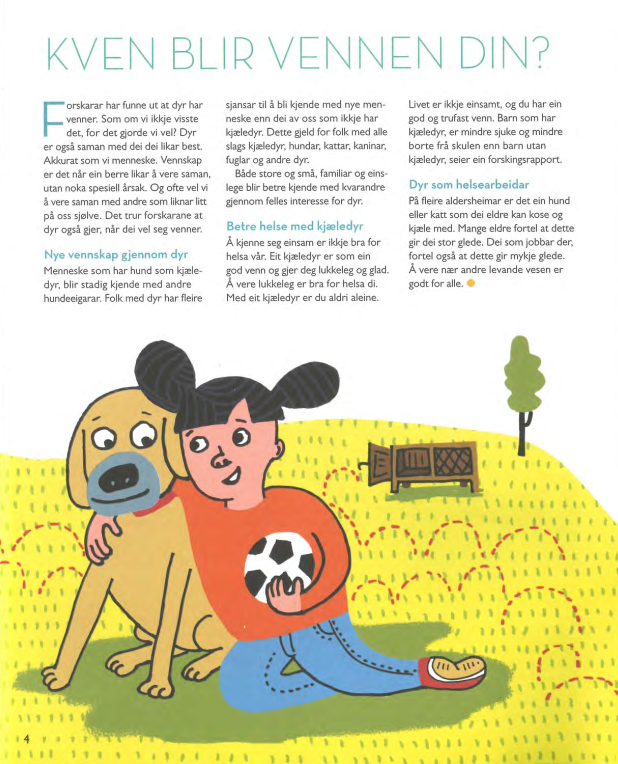 Betre helse med kjæledyrÅ kjenne seg einsam er ikkje bra for helsa vår. Eit kjæledyr er som ein god venn og gjer deg lukkeleg og glad. Å vere lukkeleg er bra for helsa di. Illustrasjon: Trude TjensvoldMed eit kjæledyr er du aldri aleine. Livet er ikkje einsamt, og du har ein god og trufast venn. Barn som har kjæledyr, er mindre sjuke og mindre borte frå skulen enn barn utan kjæledyr, seier ein forskingsrapport. 